[1.1] [Mjölkanläggning Tank] – [Daglig kontroll]Mål: Upprättad av:1.Kontrollera att temperaturen på mjölktanken är max 4˚C(får överstiga detta om tiden på dygnet är mindre än 2,5 h efter uppstart efter mjölkhämtning och tankdisk)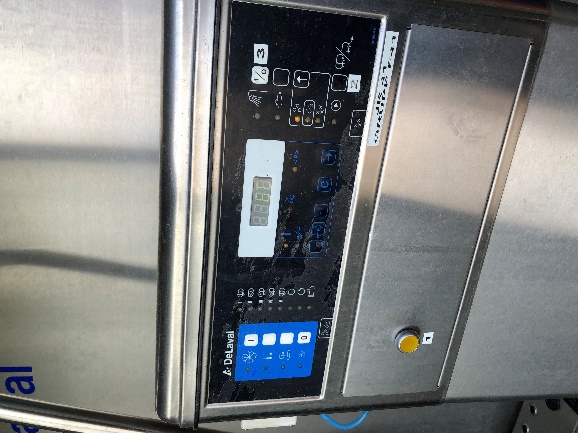 2.Åtgärda stopplarm omedelbart3.Tryck av knappen till mjölkpumpen för att kunna byta filter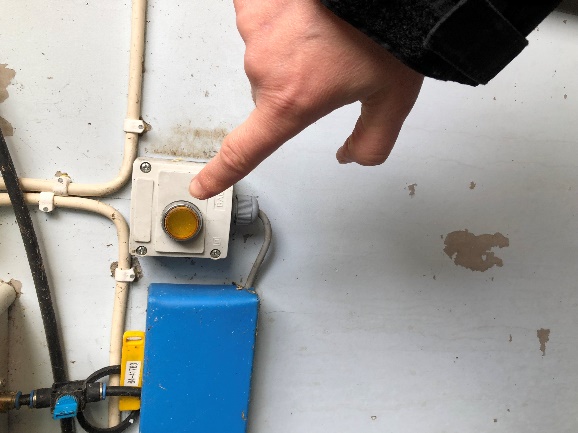 4.Byt mjölkfilter kl  __  , kl  __ och kl __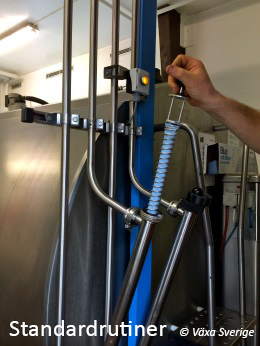 5.Rengör gängor vid filterkoppling.Var noggrann med att fästa filtret.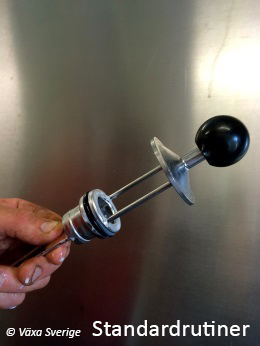 6.Glöm ej knappen för pumpen efteråt, ska lysa grönt.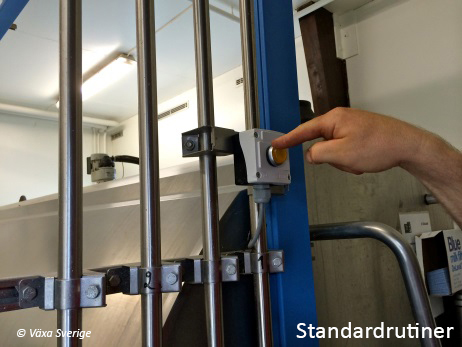 